ISTITUTO COMPRENSIVO “DON ALDO MEI”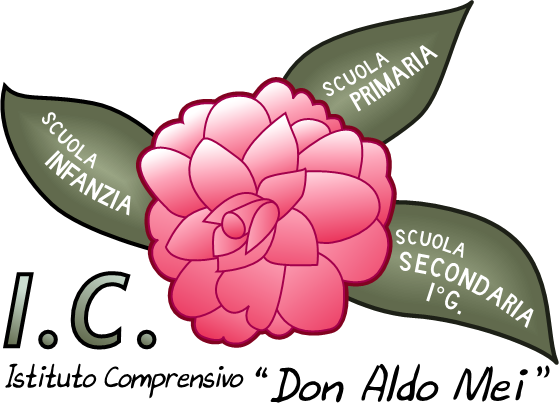 Via Sarzanese, 446 - 55061  S. LEONARDO IN TREPONZIOTel .0583/90020   -   Fax. 0583/907915 ORARIO  SCUOLE SCUOLA PRIMARIA      ORARIO MASSA  MACINAIA 8,30 – 16,30Dal lunedì al venerdì Sabato chiuso GUAMO 8,20 – 13,00 per tre giorni (Lunedì - Mercoledì – Venerdì)8,20 – 15,50 per due giorni (Martedì - Giovedì)Sabato chiuso S. GINESE DI  COMPITO8,30 – 13,00 per tre giorni (Martedì – Giovedì - Venerdì)8,30 – 16,15 per due giorni (Lunedì - Mercoledì )Sabato chiusoCOLLE DI  COMPITO8,30 – 13,00 per tre giorni (Lunedì – Mercoledì - Venerdì)8,30 – 16,15 per due giorni (Martedì - Giovedì)Sabato chiusoSCUOLA MEDIADal lunedì al sabato 8,30 – 13,30SCUOLA dell’INFANZIA 8,00 – 16,00 Sabato escluso 